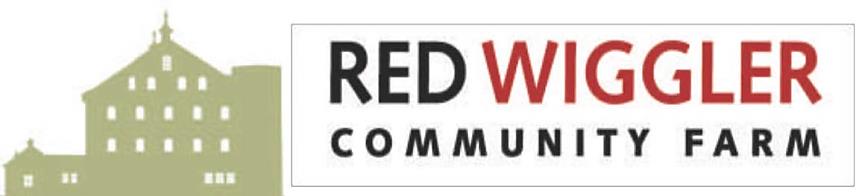 FAMILY AND FRIENDS SPONSORSHIP By becoming a Family and Friends Sponsor of Red Wiggler’s Harvest Celebration, you are showing our community your commitment to local farming, health, education and employment, the environment, and an inclusive community. All donations made to Red Wiggler are 100% tax deductible.Sponsor name(s) will be prominently displayed at the event!Sponsorship donations can be made online at www.redwiggler.org/donateonline/, mailed to Red Wiggler, PO Box 968, Clarksburg, MD 20871, emailed anna@redwiggler.org, or by phone (301) 916-2216.Name: ____________________________________________________ Date: _______________________Name(s) to be displayed on the event’s Friends and Family Sponsorship Wall:    ____________________________________________________________________      ⎕ Same as above.SPONSORSHIP LEVEL:  ⎕ Cherry Tomatoes ($25)	   	⎕ Carrots ($50)			⎕ Kholrabi ($100)    		⎕ Greens ($150) 	   		⎕ Sweet Potatoes ($250) 		⎕ Beehive Sponsors ($500) ⎕ Garden Sponsors ($1,000+)    Amount Paid: $__________  Address: _____________________________________________________________________________Email:	____________________________________Phone: _____________________________________Paid by:      	⎕ Cash	   ⎕ Credit Card (#_____________________Sec#_____ Exp.______)         ⎕ Check         ⎕ Pledge	Address: _____________________________________________________________________________Email:	____________________________________Phone: _____________________________________Thank you for supporting Red Wiggler’s 2013 Harvest Celebration!Your tax deductible donation will help Red Wiggler continue to enhance the community through health, education, employment, and action. Thanks again!Ticket information for the 2013 Harvest Celebration can be found at http://redwiggler.org/events/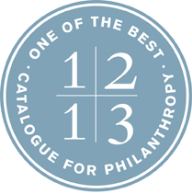 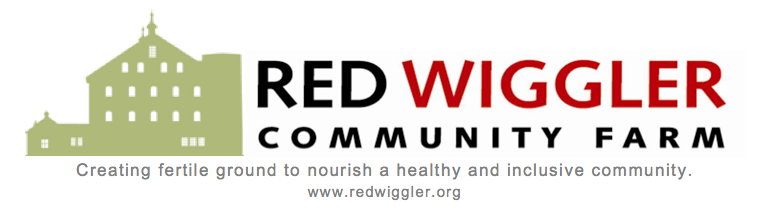 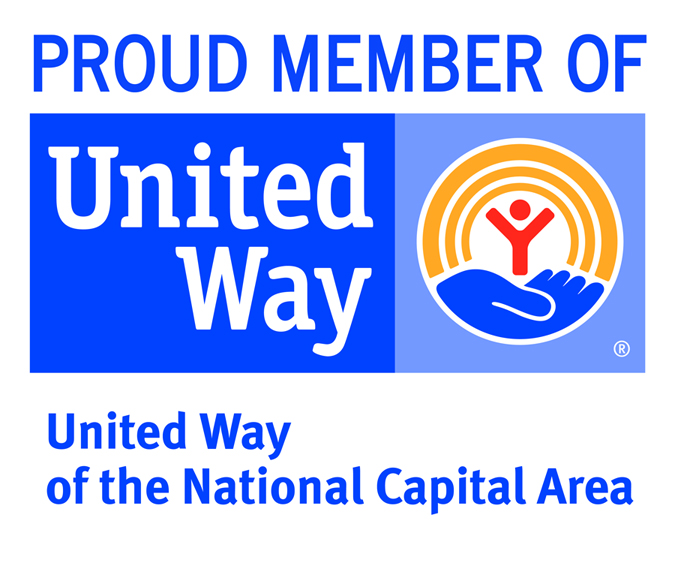 